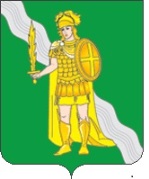 СОВЕТ ДЕПУТАТОВПОСЕЛЕНИЯ НОВОФЕДОРОВСКОЕ В ГОРОДЕ МОСКВЕРЕШЕНИЕот 21.06.2023 года № 314/57О назначении выборов депутатов Совета депутатов поселения НовофедоровскоеВ соответствии со статьей 10 Федерального закона от 12 июня 2002 года № 67-ФЗ «Об основных гарантиях избирательных прав и права на участие в референдуме граждан Российской Федерации», статьей 23 Федерального закона от 6 октября 2003 года № 131-ФЗ «Об общих принципах организации местного самоуправления в Российской Федерации», статьей 6 Закона города Москвы от 6 июля 2005 года № 38 «Избирательный кодекс города Москвы», статьями 11 и 21 Устава поселения Новофедоровское, Совет депутатов поселения Новофедоровское решил:1. Назначить выборы депутатов Совета депутатов поселения Новофедоровское на 10 сентября 2023 года.2. Опубликовать настоящее решение в бюллетене «Московский муниципальный вестник» и газете «Сборник правовых актов поселения Новофедоровское».Глава поселения Новофедоровское                                                           Н.В. Рузаева